Ankieta osobowa w celu podjęcia pracy jako opiekun/ka osoby starszej……………..EuroNazwisko:  .......................................................................................    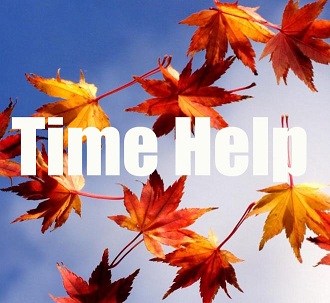 Imię:          .................................................................................……      	Ulica:         .......................................................................................Nr domu: …………………….  Nr lokalu: ……………………………..            	Miejscowość: …………………………………………………………….Kod pocztowy: …………………………….……Adres e-mail: …………………………………………Telefon stacjonarny: ............................................... telefon komórkowy: ………………………………………Obywatelstwo: .................................. Data urodzenia: .......................................................        Znajomość języka niemieckiego? (podkreślić właściwe)nie posiadam w ogóle,podstawowa (używam pojedyncze słowa słabo rozumiem mowę niemiecką),średnia (buduję proste zdania i pytania, rozumiem mowę niemiecką),dobra, buduję zdania złożone, potrafię opowiadać, dobrze się porozumiewam po niemieckuCzy jest Pani/Pan w stanie porozmawiać przez telefon z klientem niemieckim? ……………………Od kiedy może Pani/Pan rozpocząć pracę? .................................Na jak długo chciałaby Pani/chciałby Pan wyjeżdżać do Niemiec? …………………………………  Preferowane przerwy w Polsce:  ……………………………………  Czy jest Pani/Pan  skłonna/y  pracować w Święta? .............……………………Interesuje mnie (właściwe podkreślić):jednorazowy wyjazdkilka wyjazdów stała współpracaCzy podejmie się Pani/Pan opieki nad osobą leżącą? ……………………………………………...................Czy posiada Pani/Pan prawo jazdy kategorii B? ..............................     Od kiedy? ........................………Czy potrafi Pani/Pan gotować? ..........................    Czy niemiecką kuchnię również?  ……………………Doświadczenie w opiece (właściwe podkreślić)nie posiadampracowałam/em już jako opiekun/ka w Niemczechpracowałam/em już jako opiekun/ka w Polsce Doświadczenie w opiece. Wiek podopiecznego, schorzenie, zakres wykonywanych czynności przy osobie, jak długi czas opieki nad osobą:………………………………………………………………………………………………………………………… ………………………………………………………………………………………………………………………… ………………………………………………………………………………………………………………………… ………………………………………………………………………………………………………………………… ………………………………………………………………………………………………………………………………………………………………………………………………………………………………………………………………………………………………………………………………………………………………………………………………………………………………………………………………………………………………………………………………………………………………………………………………………………………………………………………………Jaki jest Pani/Pana wyuczony zawód? …….......................................Jaki jest obecnie przez Panią/Pana wykonywany zawód? ...........................................................Dotychczasowe wyjazdy odbywały się za pośrednictwem (właściwe podkreślić):innej firmy  ..........................................................................przez znajomych, znalazłam prywatną ofertęinne...................................................................................................................................Skąd dowiedział/a się Pan/Pani o naszej firmie? ...........................................................................Data  wypełnienia ankiety ....................................Imię i nazwisko ...........................................................  Czytelny podpis ............................................………Wyrażam zgodę na przetwarzanie moich danych osobowych przez Time Help PL sp. z o.o. sp. j. z siedzibą w Zgorzelcu (ul. Stefana Okrzei 1/3, 59-900 Zgorzelec) dla potrzeb niezbędnych do realizacji przyszłych procesów rekrutacji i przesyłania mi ofert pracy przez kontakt za pośrednictwem poczty elektronicznej (e-mail), SMS, telefonu (to znaczy przez wykorzystanie telekomunikacyjnych urządzeń końcowych i automatycznych systemów wywołujących).…………………………………………            (data i czytelny podpis)Wyrażam zgodę na przetwarzanie moich danych osobowych przez Time Help PL sp. z o.o. sp. j. z siedzibą w Zgorzelcu (ul. Stefana Okrzei 1/3, 59-900 Zgorzelec) dla potrzeb niezbędnych do realizacji obecnego procesu rekrutacji poprzez kontakt za pośrednictwem poczty elektronicznej (e-mail), SMS, telefonu (to znaczy przez wykorzystanie telekomunikacyjnych urządzeń końcowych i automatycznych systemów wywołujących).…………………………………………            (data i czytelny podpis)Wyrażam zgodę na przetwarzanie moich danych osobowych przez Administratora Danych (Time Help PL sp. z o.o. sp. j. z siedzibą w Zgorzelcu, ul. Stefana Okrzei 1/3, 59-900 Zgorzelec) w celach przesyłania mi, pochodzących od Administratora Danych, informacji o charakterze marketingowym, zgodnie z ustawą z 18 lipca 2002 r. o świadczeniu usług drogą elektroniczną (t.j. w Dz.U. z 2017 r., poz. 1219 z późniejszymi zmianami) poprzez kontakt za pośrednictwem poczty elektronicznej (e-mail), SMS, telefonu (to znaczy przez wykorzystanie telekomunikacyjnych urządzeń końcowych i automatycznych systemów wywołujących).                                                                                   				…………………………………………									            (data i czytelny podpis)Wyrażam zgodę na udostępnienie  przez Administratora Danych (Time Help PL sp. z o.o. sp. j. z siedzibą w Zgorzelcu, ul. Stefana Okrzei 1/3, 59-900 Zgorzelec) mojego wizerunku w celach rekrutacyjnych, związanych z prowadzoną przez Administratora Danych działalnością. Zezwolenie dotyczy fotografii przedstawiającej moją osobę i obejmuje takie formy rozpowszechniania jak: przesłanie współpracującym podmiotom oraz  potencjalnym klientom. Zezwalam również na przetwarzanie mojego wizerunku poprzez kadrowanie i kompozycję.…………………………………………           (data i czytelny podpis)KLAUZULA INFORMACYJNAAdministratorem Pani/Pana danych osobowych jest Time Help PL sp. z o.o. sp. j. z siedzibą w Zgorzelcu (ul. Stefana Okrzei 1/3, 59-900 Zgorzelec).Działającym w imieniu Administratora Danych Inspektorem Ochrony Danych jest p. Janusz Wyspiański tel. 600246497 e-mail : januszwyspianski@abi24.eu  Dotyczące Pani/Pana dane osobowe przetwarzane będą przez Administratora Danych w celu realizacji prowadzonych przez niego procesów rekrutacyjnych, w oparciu o wyrażoną przez Panią/Pana zgodę na ich przetwarzanie.Dotyczące Pani/Pana dane osobowe przetwarzane będą przez Administratora Danych przez okres realizacji procesu rekrutacyjnego, a w przypadku wyrażenia przez Panią/Pana zgody na przetwarzanie danych osobowych w celu prowadzenia przyszłych rekrutacji, dane te pozostaną w bazie danych Administratora Danych i będą przetwarzane na potrzeby przyszłych rekrutacji.W przypadku wyrażenia przez Panią/Pana zgody na przetwarzanie dotyczących Pani/Pana danych osobowych na potrzeby obecnej rekrutacji, dane te będą przechowywane przez Administratora Danych przez okres prowadzenia tej rekrutacji, a w przypadku wycofania tej zgody, do momentu złożenia oświadczenia w tym przedmiocie, z zastrzeżeniem, że zaprzestanie przetwarzania danych nastąpi wyłącznie w zakresie, w jakim nastąpiło wycofanie zgody (tj. w zakresie celu przetwarzania Pani/Pana danych osobowych, rozumianego jako prowadzenie obecnej rekrutacji).W przypadku wyrażenia przez Panią/Pana zgody na przetwarzanie dotyczących Pani/Pana danych osobowych na potrzeby przyszłych rekrutacji lub na cele marketingowe dane te będą przechowywane przez okres prowadzenia działalności przez Time Help PL sp. z o.o. sp. j. z siedzibą w Zgorzelcu (ul. Stefana Okrzei 1/3, 59-900 Zgorzelec),  a w przypadku wycofania którejkolwiek z tych zgód, do momentu złożenia oświadczenia w tym przedmiocie, z zastrzeżeniem, że zaprzestanie przetwarzania danych nastąpi wyłącznie w zakresie, w jakim nastąpiło wycofanie zgody (tj. w zakresie poszczególnych celów przetwarzania danych osobowych – przyszłe rekrutacje lub marketing usług).Przysługuje Panu/Panu prawo do cofnięcia zgody na przetwarzanie dotyczących Pani/Pana danych osobowych. Złożenie przez Panią/Pana oświadczenia o cofnięciu zgód na przetwarzanie Pani/Pana danych osobowych w przypadkach, o których mowa w dwóch poprzedzających punktach, pozostaje bez wpływu na zgodność z prawem przetwarzania tych danych, dokonanego na podstawie tych zgód przed ich cofnięciem.Posiada Pani/Pan prawo dostępu do treści swoich danych oraz prawo do ich sprostowania, usunięcia, ograniczenia przetwarzania, prawo do wniesienia sprzeciwu wobec ich przetwarzania, a także prawo do ich przenoszenia.W razie stwierdzenia, iż przetwarzanie przez Administratora Danych dotyczących Pani/Pana danych osobowych odbywa się z naruszeniem wymogów rozporządzenia Parlamentu Europejskiego i Rady (UE) 2016/679 z dnia 27 kwietnia 2016 r. w sprawie ochrony osób fizycznych w związku z przetwarzaniem danych osobowych i w sprawie swobodnego przepływu takich danych oraz uchylenia dyrektywy 95/46/WE (ogólne rozporządzenie o ochronie danych) lub innych obowiązujących przepisów, regulujących kwestię ochrony danych osobowych, przysługuje Pani/Panu prawo do wniesienia skargi do Generalnego Inspektora Ochrony Danych Osobowych (adres: Biuro Generalnego Inspektora Ochrony Danych Osobowych, ul. Stawki 2, 00-193 Warszawa, adres poczty e-mail: kancelaria@giodo.pl, www.giodo.gov.pl) lub podmiotu, który przejmie jego kompetencje w związku z rozpoczęciem stosowania ww. ogólnego rozporządzenia o ochronie danych.Podanie przez Panią/Pana danych osobowych jest niezbędne do prowadzenia przez Administratora Danych procesu obecnej rekrutacji oraz przyszłych procesów rekrutacyjnych z Pani/Pana udziałem oraz stanowi warunek przedstawiania Pani/Panu przez Administratora Danych ofert dotyczących ewentualnych zleceń. Podanie tych danych osobowych nie jest konieczne, jednakże ich niepodanie lub też niewyrażenie zgody na ich przetwarzanie oznaczać będzie brak możliwości uwzględnienia Pani/Pana w prowadzonym procesie rekrutacyjnym oraz w przyszłych takich procesach oraz uniemożliwi Administratorowi Danych przedstawiania Pani/Panu ww. ofert.Dotyczące Pani/Pana dane osobowe przetwarzane będą w sposób zautomatyzowany, w tym również w formie profilowania. Zautomatyzowane podejmowanie decyzji odbywało się będzie na zasadach dopasowania posiadanych przez Panią/Pana kwalifikacji do proponowanej Pani/Panu oferty pracy oraz poprzez elektroniczne metody rekrutacji.                                                                                   		……………………………………………..                                                                                                            (data i czytelny podpis)